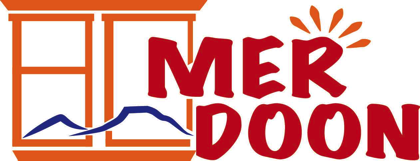 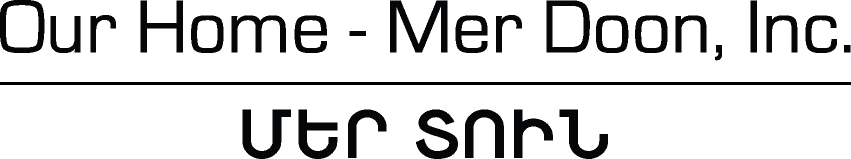 FOR IMMEDIATE RELEASE		CONTACT: 	Beth BroussalianJanuary 3, 2016						(858) 248-2656								merdoonarmenia@gmail.comNEW YORK TIMES BESTSELLING AUTHOR, CHRIS BOHJALIAN, VISITS MER DOON & DISCUSSES NEW NOVELBohjalian Receives a Special Welcome by the Girls at Mer Doon and Discusses His New Book, “The Guest Room”Echmiadzin, Armenia – During his most recent visit to Armenia, internationally acclaimed novelist Chris Bohjalian visited Mer Doon, a home for orphaned and disadvantaged young women who have aged out of Armenia’s orphanage system.  Bohjalian, the author of 10 New York Times bestsellers, including “The Sandcastle Girls,” was excited to meet the residents of Mer Doon to learn about their experiences in Armenia’s orphanage system.  Bohjalian and the girls engaged in a dynamic exchange of questions and answers in a round table discussion.  Each resident introduced herself and related interesting and heartfelt life experiences.  Bohjalian explained that storyline of “The Guest Room” was inspired by a trip to Armenia with his wife and daughter where they witnessed the plight of girls who are living on the streets and vulnerable to trafficking. The novel’s main characters are two 19-year-old girls from Armenia, who are abducted as teenagers, held captive as sex slaves in Russia throughout their adolescence, and then brought to New York City where the captors force them into the sex trade.  Bohjalian shared, “I was so impressed by the young women I met at Mer Doon and so moved by their stories. These are smart, courageous, remarkable young people. And I was so honored to glimpse the incredible work of Mer Doon. It is a home, with all that word connotes, and it is changing lives in meaningful and important ways."The International Labor Organization reports staggering statistics about global human trafficking. For example, human trafficking is a $150 billion dollar industry.  The ILO estimates 4.5 million people were forced into sexual exploitation globally in 2014.According to the U.S. State Department, perhaps three-quarters of a million people are trafficked across international borders every year – and there are the millions trafficked within their own countries. About two million children every year are exploited in the global commercial sex trade.Women and girls make up 98 percent of victims of trafficking for sexual exploitation.  Mer Doon answers the serious need for intervention for vulnerable girls in Armenia.  The residents at Mer Doon are taught strength, self-awareness, and confidence.  They learn to raise their voices against oppression, abuse and gender inequality.  Mer Doon provides a safe and trusted place to grow.“The Guest Room” goes on sale in the United States on January 5, 2016.  It has already received high praise by being named an Indiebound Indie Next Selection. Mer Doon provides orphaned and disadvantaged young women (ages 18-24) a loving and nurturing place to call “home.”  Our mission is to educate and empower them with skills to live independently in mainstream society.  The organization’s Co-Founder and Executive Director, Tigranuhi Karapetyan, manages the daily operations of the program.  Mer Doon is located in Echmiadzin, Armenia.  It is a registered 501(c)(3) nonprofit organization in the State of Connecticut and a nongovernmental organization registered in the Republic of Armenia.  Tax-deductible donations can be made by going to www.Mer-Doon.com and clicking on “Donate”.  For information, please email merdoonarmenia@gmail.com.    Էջմիածին, Հայաստան- Հայաստան կատարած իր վերջին այցի ժամանակ միջազգային ճանաչում ունեցող գրող Քրիս Բոհջալյանը այցելեց «Մեր տունը», <տուն> որբ  և անապահով երիտասարդ աղջիկների համար, որոնք դուրս են եկել մանկատներից: Բոհջալյանը՝ Նյու Յորք Թայմսի 10 լավագույն վաճառվող գրքերի հեղինակներից է, այդ թվում «Ավազե ամրոցի աղջիկները», նա ուրախ էր հանդիպել «Մեր տան» աղջիկներին և տեղեկանալ Հայաստանի մանկատների փորձառության մասին:Բոհջալյանը և աղջիկները կլոր սեղանի շուրջ քննարկում էին անում՝ փոխանակվելով հարց ու պատասխաններով: Յուրաքանչյուր բնակիչ ներկայացավ և պատմեց իր կյանքի մասին: Բոհջալյանը բացատրեց, որ “The Guest Room” –ը գրվել է կնոջ և աղջկա հետ Հայաստան կատարած իր ուղևորությունից հետո, որտեղ նրանք տեսել են փողոցում հայտված  աղջիկների, որոնք ենթարկվում էին թրաֆիքինգի:Վեպի գլխավոր հերոսներն էին երկու 19 տարեկան հայ աղջիկներ, որոնք դեռևս դեռահաս տարիքից ենթարկվել են բռնության և Ռուսաստանում պահվել են ,որպես սեքս ստրուկներ, հետագայում բերվել են Նյու Յորք, որտեղ բռնի ուժով զբաղվել են սեքս առևտրով:Բոհջալյանը կիսվեց ,- Ես այնքան տպավորված էի երիտասարդ աղջիկներով, որոնց հանդիպեցի «Մեր տանը»  և այնքան  հուզվեցի նրանց պատմություններից: Նրանք խելացի, քաջ և ուշագրավ երիտասարդներ են: Եվ ինձ համար մեծ պատիվ էր տեսնել «Մեր տան» անհավատալի աշխատանքը: Դա տուն է բառիս բուն իմաստով, որը փոխում է կյանքերը իմաստալից և կարևոր ձևով:Աշխատանքային միջազգային կազմակերպությունը ահավոր վիճակագրություն է հայտնում համաշխարհային մարդկային թրաֆիքինգի մասին: Օրինակի համար մարդկային թրաֆիքինգը 150 միլիարդ դոլարի շրջանառություն ունի: Աշխատանքի միջազգային կազմակերպության տվյալներով 2014թ-ին 4,5 միլիոն մարդ աշխարհում ենթարկվել են սեռական շահագործման: Ըստ ԱՄՆ-ի պետդեպարտամենտի ամեն տարի 1 միլիոն մարդկանց 3 քարորդը թրաֆիքինգի համար հատում են միջազգային սահմանները - և միլիոնավոր մարդիկ թրաֆիքինգի են ենթարկվում հենց իրենց երկրներում: Մոտ 2 միլիոն երեխա շահագործվում են համաշխարհային սեքս առևտրի մեջ: Կանայք և աղջիկները 98 տոկոսն են կազմում սեռական շահագործման մեջ:«Մեր տունը» բավարարում է Հայաստանում խոցելի խմբի աղջիկների կարիքները: «Մեր տան» բնակիչներին սովորեցնում են լինել ուժեղ, տեղեկացված և ինքնավստահ: Նրանք սովորում են դիմակայել բռնություններին, գենդերային անհավասարություններին և ճնշումներին: «Մեր տունը» աճելու համար ապահով և վստահելի վայր է:“The Guest Room”-ը վաճառվելու է ԱՄՆ-ում հունվարի 5-ից 2016թ.: Այն արդեն ստացել է բարձր գնահատական ԱՄՆ-ում: Վեպը կարող եք պատվիրել օնլայն Amazon.com, BN.com, iBooks, Indiebound, and Powells.com.«Մեր տունը» որբ և անապահով երիտասարդ աղջիկներին (18-24 տարեկան) ապահովում է սիրող և դաստիարակող միջավայրով , որը կոչվում է «տուն»: Մեր առաքելությունն է կրթել և զինել նրանց հմտություններով, որպեսզի կարողանան ինքնուրույն ապրել հասարակության մեջ: Կազմակերպության համահիմնադիր և գործադիր տնօրեն Տիգրանուհի Կարապետյանը ղեկավարում է ծրագրի ամենօրյա գործունեությունները:«Մեր տունը» գտնվում է Էջմիածնում, Հայաստան: Այն Կոնեկտիկուտ նահանգում գրանցված է, որպես ոչ առևտրային կազմակերպություն 501(c)(3), իսկ Հայաստանի Հանրապետությունում գրանցված է, որպես  հասարակական կազմակերպություն: Հարկային նվազեցման նվիրատվություններ կարող եք կատարել այցելելով www.Mer-Doon.com  և սեղմելով  ՛՛Նվիրատվություն՛՛ (Donate):  Ինֆորմացիայի համար, խնդրում եմ, ուղարկեք հաղորդագրություն merdoonarmenia@gmail.com.: 